Круїзна подорож на лайнері по Еміратах, Катару і Оману + Шарджа, культурна столиця ОАЕ, Дубай і Стамбул10 ночей | з авіа зі Львова - від 996€ПРОГРАМАДень 1. Чт. Переліт Львів – Стамбул 10:15 – 13:25 (Turkish Airlines), 16:00 – 21:30 Пішохідна екскурсія Стамбулом (англійською, з трансферами і вечерею від Turkish Airlines)День 2. Пт. 01:20 – 06:45 Переліт Стамбул – Шарджа, ОАЕ (Turkish Airlines)08:00 – 09:00 Трансфер дo готелю в Шарджі, вільний час (поселення після 14:00), рекомендуємо відвідати Музей Ісламської цивілізації (3€*) та / або інші численні культурні місця, ночівля в готелі День 3. Сніданок. Вільний час. Трансфер в круїз. термінал Дубая, посадка з 15:00, лайнер стоїть з ночівлеюВ залежності від дати маршрут круїзу відрізняється, а програма до/після круїзу – єдина на всі дати. Пропонується 2 варіантаДень 10. Сб. Дубай, 08:00 прибуття, 10:00 висадка, таксі в готель Дубая, розміщення (після 14:00)День 11. Нд. Дубай – Стамбул – Львів. 05:00 трансфер до аеропорту Шарджи, переліт (Turkish Airlines) 08:00 – 11:40 Шарджа – Стамбул, 19:10 – 20:15 Стамбул - Львів ВАРТІСТЬ КРУЇЗНОГО ТУРУ З АВІА, ГОТЕЛЕМ І ТРАНСФЕРАМИ – ЗИМА 2020Вартість круїзу вказана в Євро на особу при двомісному розміщенні на момент публікації та потребує уточнення при бронюванні. Оплата здійснюються в гривні за комерційним курсом. У вартість включено: прямий авіапереліт Львів – Стамбул – Шарджа – Стамбул – Львів з багажем (7 + 20 кг), трансфери в Стамбулі в першій день: аеропорт – центр міста – аеропорт; трансфери в ОАЕ: аеропорт – готель в Шарджі – круїзний термінал Дубая, готель в Дубаї – аеропорт; 1 ніч в готелі в Шарджі до круїзу і 1 ніч в Дубаї після круїзу (зі сніданками), морський круїз; портові збори; розміщення в каюті; харчування «повний пансіон»; безалкогольні напої (вода, а також чай, кава 20 годин і деякі види соків на сніданок); розваги на борту; фітнес-центр; анімація для дітей; басейни, джакузі, аквапарк, туристичне страхування. У вартість не включено: сервісний збір 70 Євро / особа (на борту); таксі до готелю в Дубаї (день 10), візова підтримка (за необхідністю); прання, прасування, хімчистка, салон краси, СПА; медичні послуги. Пропонується за додаткову плату: пакети алкогольних напоїв; альтернативні (тематичні) ресторани; СПА; берегові екскурсії російською мовою; інтернет. Вартість на дитину, 3 / 4 дорослого – за запитом. * - оплата в місцевій валюті (Дірхамах).ЛАЙНЕР | відеоСучасний лайнер Costa Diadema: 2014 року, 306 м., 4800 пасажирівВ маршруті круїзу три три країни Перської затоки: ОАЕ, Оман, КатарАдаптований сервіс на борту рос. мовою: програми дня, меню в ресторані, інфо-стіл Насичена розважальна програма, анімація для дітей, та розваги для тінейджерівНа борту басейни, джакузі, аквапарк, спортивні майданчикиВідправлення круїзного туру щосуботи зі Львова з 18.01.2020 до 15.03.2020Можливість замовити групові екскурсії в круїзі зі знижкоюКАЮТИХАРЧУВАННЯ І РОЗВАГИ1 – ЕМІРАТИ І ОМАНВсі дати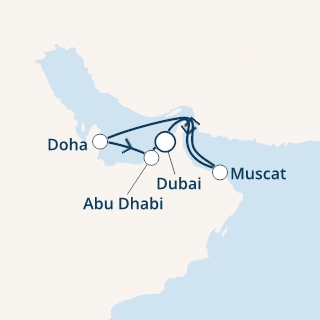 2 – ЕМІРАТИ і КАТАР30.01.20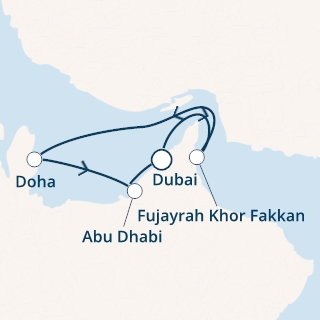 4. Нд. Дубай, ОАЕ відправлення 13:305. Пн. Маскат, Оман 08:30 – 20:006. Вт. День в морі7. Ср. Доха, Катар 08:00 – 20:008. Чт. Абу-Дабі, ОАЕ 10:00 – з ночівлею9. Пт. Абу-Дабі, ОАЕ – відправлення 23:592. Нд. Абу-Дабі, ОАЕ відправлення 14:003. Пн. Хаур-Факкан, ОАЕ 08:00 – 20:004. Вт. День в морі7. Ср. Доха, Катар 08:00 – 20:008. Чт. Абу-Дабі, ОАЕ 10:00 – з ночівлею9. Пт. Абу-Дабі, ОАЕ – відправлення 23:59Виліт16.01.2023.01.2030.01.2006.02.2013.02.2020.02.2027.02.2005.03.20Внутрішня 9969271124105710129889881148З вікном1108977123612281172114811481228З балконом11721027130014841252130812981308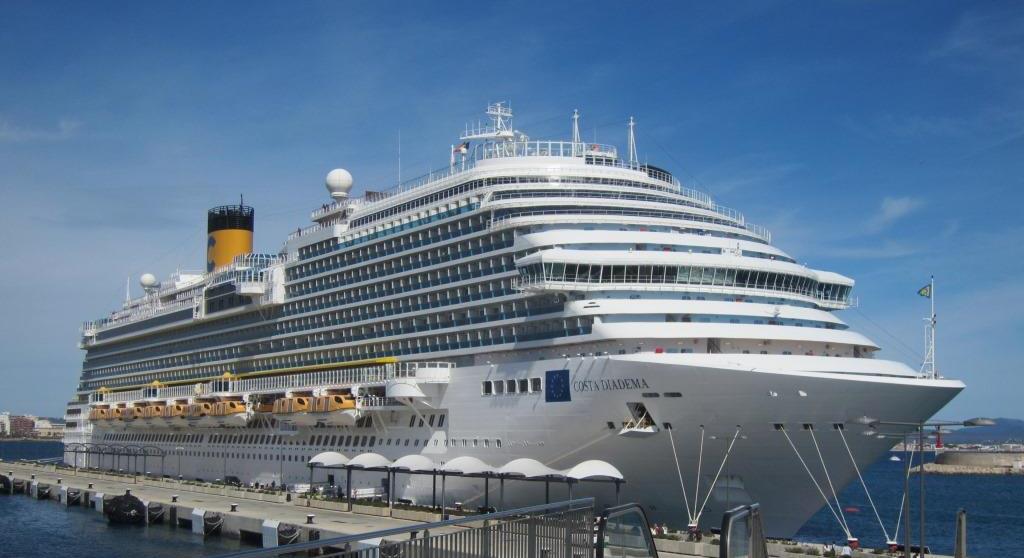 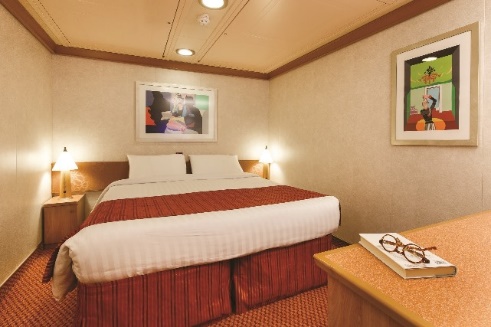 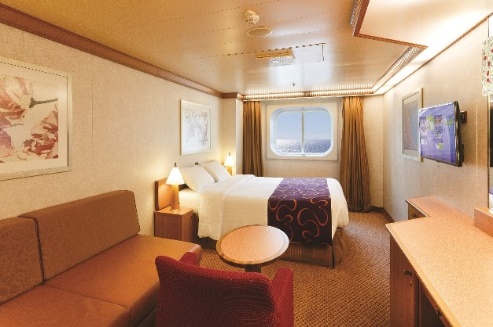 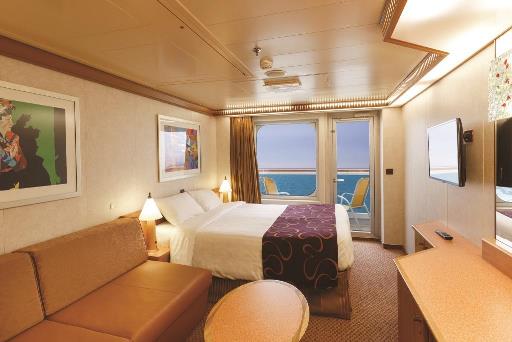 Внутрішня каюта (12 – 14 м2)Каюта з вікном (18 м2)Каюта з балконом (20 м2)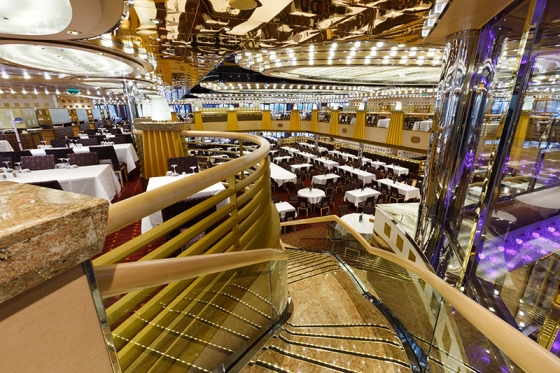 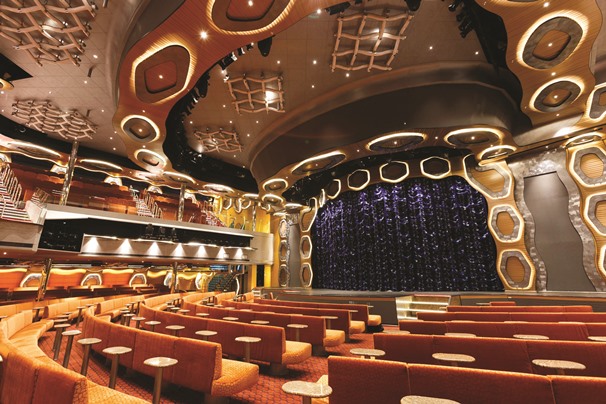 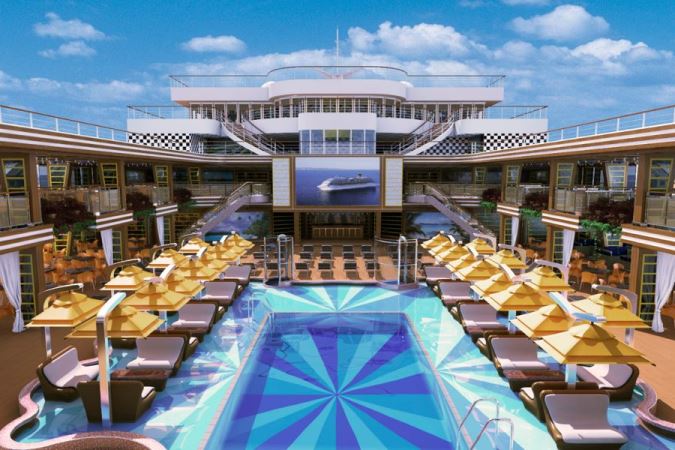 Ресторан + буфет (шведська лінія)Театр щовечораБасейни, джакузі